Красногвардейский район «Моё Оренбуржье».Дата: 16.02.2018г.Время: 12.00-13.00Количество участников-11 человекНазвание ОО: МБОУ «Пролетарская СОШ» Наименование виртуальной экскурсии: «Животные Оренбургской области»Место проведения экскурсии: МБОУ «Пролетарская СОШ»Адрес школы:461150, Оренбургская обл., Красногвардейский р-он, с. Пролетарка, ул. Школьная, 17; тел.3-31-46; 4 класс  .Ф.И.О. учителя: Бахтиярова Л.Л.Цель: познакомить учащихся с животными и растительностью Оренбургской области; прививать любовь к Родине, к родному краю, учить беречь природу.Формирование представления детей о  животных наших лесов,  их детенышах, особенностях внешнего вида, повадках, среде  обитания. формировать у детей представления о диких животных Оренбуржья, посредством чтения художественной литературы, рассматривания иллюстраций, проведения экскурсии в краеведческий музей с. Подольск (комната природы) и т. д. создавать в группе условия для расширения представлений о диких животных; ввести в словарь детей языковые средства, с помощью которых можно соединить структурные части рассуждения (потому что), обогащать словарь признаков и действий за счет обозначения качеств – особенности внешнего вида, питания, повадки;развивать у детей эстетическое восприятие образа животных и умение передавать увиденное в рисунках, поделках; воспитывать бережное отношение к богатству родной природы, желание ее охранять и оказывать посильную помощь животным;Для выполнения поставленных целей была проведена викторина «Все о животных» Детям очень понравилась виртуальная экскурсия. Они узнали  много интересного об животных нашего края,   о флоре и фауне нашей Оренбургской области.  Учащиеся задавали интересующие их вопросы, удивлялись разнообразию животных. 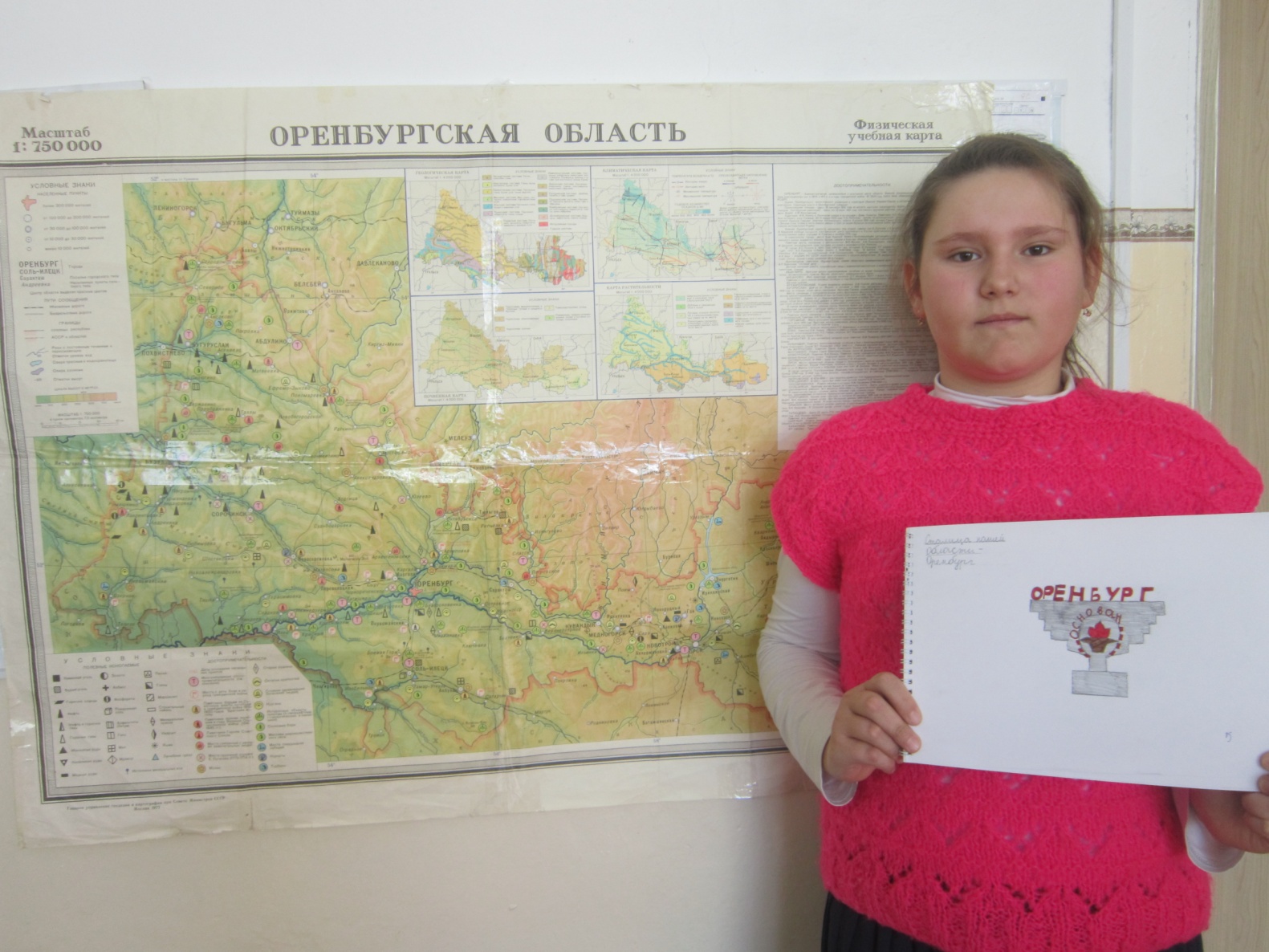 